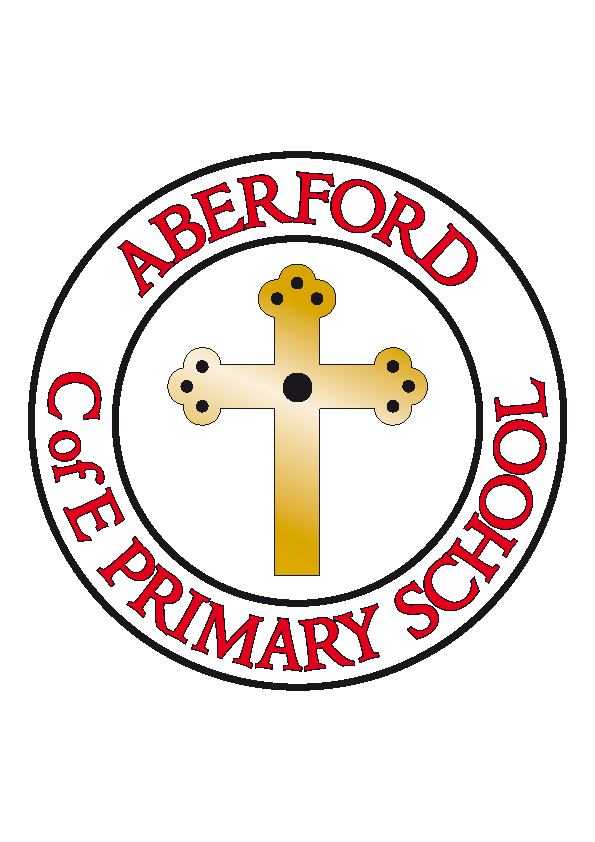 Aberford Church of England Primary SchoolSchool Lane, Aberford, Leeds, LS25 3BUTel: 0113 281 3302   Website: www.aberfordprimaryschool.co.uk Headteacher – Philippa BouldingTHE WEEK AHEAD:          Diary for the week beginning 6th November 2017House Points (collected and reported by Ebony & Rubie T) This week’s winners are Hazelwood with 254 house points  Aberford AchievementsBethany B for asking amazing questions all weekRenita for a fantastic imagination in her writingOlive for super independent writingAva for her fantastic 3D shape workBailey for his super attitude to learningLiberty for her amazing science, investigating properties of materialsHolly for excellent problem solving in maths this weekBronze awards for 50 house points were awarded to: Beth P, Ruby W, Alexander S and LeightonSilver awards for 100 house points were awarded to: Erica, Ruby and RubieSafeguardingFor Safeguarding purposes it is parents’ responsibility to supervise their children until the school gates open at 8.40am. Children will not be supervised by school staff before this time unless booked in to our breakfast club which starts at 7.30am.  The cost for breakfast club is £4.50 which includes breakfast for your child.Remembrance DayWe have a selection of items for sale in the school office. All the items have a suggested donation price:Poppy £0.50 - Pin badges £1.00 - Friendship bracelet £1.00 - Flexi Rulers £1.00 - Wristbands £0.50 Coloured Pencils £0.50 - Reflective tags £0.50If you would like to purchase any of these items, please see Sarah in the office.  The Royal British Legion are also accepting old £1 coins as donations this year.P.T.A. NewsA message from the TreasurerThe financial accounts for the P.T.A. for the year ending August 2017 have been prepared and require reviewing.  If anyone has a basic knowledge of accounts and would be happy to do this, please can you volunteer.  It will only take about half an hour of your time. Thank you.Halloween party & fireworksWe managed to raise £714.73 (profit) which will go directly to P.T.A. funds.  With special thanks to everyone who volunteered to help and to you for supporting us by purchasing tickets.School Calendar 2017It is with regret that the P.T.A. will not be going ahead and publishing a Calendar this year.  Thank you to everyone who responded to the questionnaire by pledging to buy a Calendar or placing an ad.  After reviewing the numbers, we would unfortunately make a loss if we go ahead with producing one this year.  It's been a very difficult decision and one that has not been taken lightly. We hope you understand.P.T.A. meeting MinutesPlease find the Minutes from the meeting held on Wednesday 18th October 2017 on the School website under 'PTFA'.A message from Rev Martin OtterIf anyone has any spare tea light candle holders that Rev’d Martin could borrow to use in church next Thursday for our ‘Experience Church’ Day, he would be very grateful. Please send them to the school office on Monday.Dates for your diary Tuesday 21st November  	Parents’ Evening  Thursday 23rd November	Parents’ Evening  Tuesday 12th December 	Class 2 Nativity 1.45pm Wednesday 13th December 	Class 2 Nativity 1.45pm Thursday 14th December 	Christmas Dinner DayMONDAYGuitar Lessons with Roundhay Music KS1 After School Dance with Castleford TigersGuitar Lessons with Roundhay Music KS1 After School Dance with Castleford TigersTUESDAYBrass Lessons with York MusicKS1 Lunchtime Story Time with Mrs BriggsAfter School KS2 Football with Castleford TigersBrass Lessons with York MusicKS1 Lunchtime Story Time with Mrs BriggsAfter School KS2 Football with Castleford TigersWEDNESDAYFlu VaccinationsAfter School KS1 Gymnastics with Castleford TigersFlu VaccinationsAfter School KS1 Gymnastics with Castleford TigersTHURSDAYClass 3 Lunchtime Homework clubKS2 After School Gymnastics with Castleford TigersClass 3 Lunchtime Homework clubKS2 After School Gymnastics with Castleford TigersFRIDAYTuck Shop Woodwind lessons with York MusicClass 4 Lunchtime Homework clubKS2 After School Dance with Castleford TigersC4 walk to Cenotaph for Remembrance ServiceTuck Shop Woodwind lessons with York MusicClass 4 Lunchtime Homework clubKS2 After School Dance with Castleford TigersC4 walk to Cenotaph for Remembrance Service